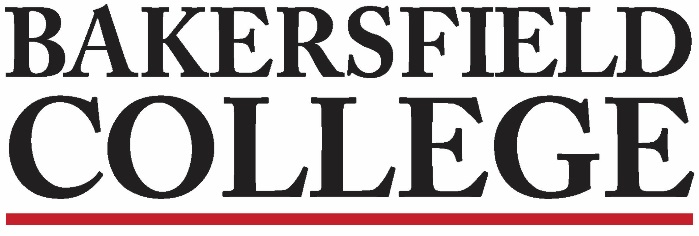 Enrollment Management Committee (EMC) CommitteeMarch 31, 20221:00 pm ZoomMeeting MinutesAttendance: Jessica Wojtysiak, Tom Greenwood, Leo Ocampo, Bill Chapman, Chelsi Womack, Marissa Marquez, Michelle Pena, Emily Wilson, Dan Hall, Kylie CampbellSet note-taker: Chelsi WomackApproval of Minutes: 3/3/22Tom Greenwood: 1st approval.Bill Chapman: 2nd approval.Committee approved.5 minutesChairs ReportCommittee Composition: Faculty Chair and New appointees:New EMC Faculty Chair needed.Spring Enrollment Data: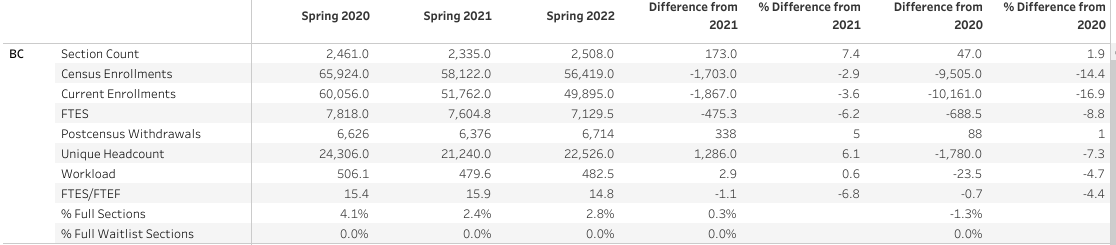 Dan Hall data report:From March 9 - March 29, 2022 went down by approx. 200 FTES. When filtered by modality, data shows F2F FTES did not decrease; suggests that the FTE decrease was a result of bot elimination.Confirmed that faculty can register students as fraudulent in Starfish.AB 705 Update:Per Tom Greenwood, Math 26 approved.Persistence Survey:https://docs.google.com/forms/d/e/1FAIpQLScx3MVz-kbvUxhjiGIRaUoAklJ6GTxY1WoFZVVRYW43_g3kpg/viewformCommittee encouraged to share Persistence survey10 minutesWinter Intercession Update: Krista and Kylie:TabledSummer/Fall Registration: Student InterfaceRegistration database overview. Instruct students to remove unnecessary tools to increase size of columns.Advanced search feature is most useful. Graduation Project Update: MarisaDegree Completion Strategy overview.Students color-coded to determine their completion status.Outreach via Ocelot, email, postcards and more.Student Services UpdatesJust a reminder that students needing support to register for classes should be encouraged to contact the Student Information Desk for live assistance through our virtual platform.